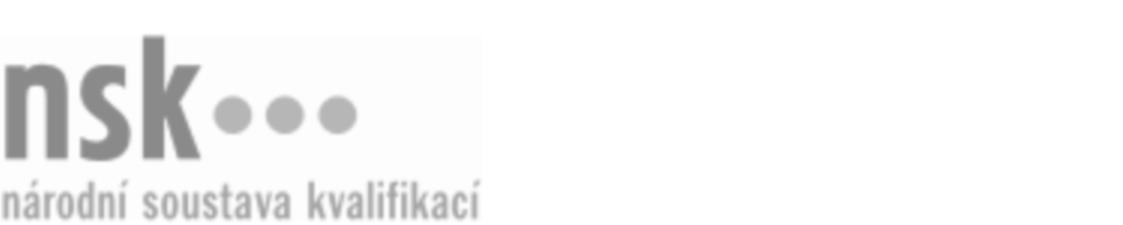 Kvalifikační standardKvalifikační standardKvalifikační standardKvalifikační standardKvalifikační standardKvalifikační standardKvalifikační standardKvalifikační standardSklářský technik / sklářská technička tavení pro ruční výrobu užitkového skla (kód: 28-066-M) Sklářský technik / sklářská technička tavení pro ruční výrobu užitkového skla (kód: 28-066-M) Sklářský technik / sklářská technička tavení pro ruční výrobu užitkového skla (kód: 28-066-M) Sklářský technik / sklářská technička tavení pro ruční výrobu užitkového skla (kód: 28-066-M) Sklářský technik / sklářská technička tavení pro ruční výrobu užitkového skla (kód: 28-066-M) Sklářský technik / sklářská technička tavení pro ruční výrobu užitkového skla (kód: 28-066-M) Sklářský technik / sklářská technička tavení pro ruční výrobu užitkového skla (kód: 28-066-M) Autorizující orgán:Ministerstvo průmyslu a obchoduMinisterstvo průmyslu a obchoduMinisterstvo průmyslu a obchoduMinisterstvo průmyslu a obchoduMinisterstvo průmyslu a obchoduMinisterstvo průmyslu a obchoduMinisterstvo průmyslu a obchoduMinisterstvo průmyslu a obchoduMinisterstvo průmyslu a obchoduMinisterstvo průmyslu a obchoduMinisterstvo průmyslu a obchoduMinisterstvo průmyslu a obchoduSkupina oborů:Technická chemie a chemie silikátů (kód: 28)Technická chemie a chemie silikátů (kód: 28)Technická chemie a chemie silikátů (kód: 28)Technická chemie a chemie silikátů (kód: 28)Technická chemie a chemie silikátů (kód: 28)Technická chemie a chemie silikátů (kód: 28)Týká se povolání:Sklářský technik taveníSklářský technik taveníSklářský technik taveníSklářský technik taveníSklářský technik taveníSklářský technik taveníSklářský technik taveníSklářský technik taveníSklářský technik taveníSklářský technik taveníSklářský technik taveníSklářský technik taveníKvalifikační úroveň NSK - EQF:444444Odborná způsobilostOdborná způsobilostOdborná způsobilostOdborná způsobilostOdborná způsobilostOdborná způsobilostOdborná způsobilostNázevNázevNázevNázevNázevÚroveňÚroveňOrientace v technických parametrech vanových agregátů a pánvových pecíOrientace v technických parametrech vanových agregátů a pánvových pecíOrientace v technických parametrech vanových agregátů a pánvových pecíOrientace v technických parametrech vanových agregátů a pánvových pecíOrientace v technických parametrech vanových agregátů a pánvových pecí44Vedení provozní dokumentace taveníVedení provozní dokumentace taveníVedení provozní dokumentace taveníVedení provozní dokumentace taveníVedení provozní dokumentace tavení44Stanovování druhu a množství surovin a materiálů pro tavení sklaStanovování druhu a množství surovin a materiálů pro tavení sklaStanovování druhu a množství surovin a materiálů pro tavení sklaStanovování druhu a množství surovin a materiálů pro tavení sklaStanovování druhu a množství surovin a materiálů pro tavení skla44Kontrola a dodržování technologických postupů taveníKontrola a dodržování technologických postupů taveníKontrola a dodržování technologických postupů taveníKontrola a dodržování technologických postupů taveníKontrola a dodržování technologických postupů tavení44Řízení technologického úseku sklářské výrobyŘízení technologického úseku sklářské výrobyŘízení technologického úseku sklářské výrobyŘízení technologického úseku sklářské výrobyŘízení technologického úseku sklářské výroby44Koordinace průběhu výrobních činností při tavení sklaKoordinace průběhu výrobních činností při tavení sklaKoordinace průběhu výrobních činností při tavení sklaKoordinace průběhu výrobních činností při tavení sklaKoordinace průběhu výrobních činností při tavení skla44Sklářský technik / sklářská technička tavení pro ruční výrobu užitkového skla,  28.03.2024 20:57:28Sklářský technik / sklářská technička tavení pro ruční výrobu užitkového skla,  28.03.2024 20:57:28Sklářský technik / sklářská technička tavení pro ruční výrobu užitkového skla,  28.03.2024 20:57:28Sklářský technik / sklářská technička tavení pro ruční výrobu užitkového skla,  28.03.2024 20:57:28Strana 1 z 2Strana 1 z 2Kvalifikační standardKvalifikační standardKvalifikační standardKvalifikační standardKvalifikační standardKvalifikační standardKvalifikační standardKvalifikační standardPlatnost standarduPlatnost standarduPlatnost standarduPlatnost standarduPlatnost standarduPlatnost standarduPlatnost standarduStandard je platný od: 21.10.2022Standard je platný od: 21.10.2022Standard je platný od: 21.10.2022Standard je platný od: 21.10.2022Standard je platný od: 21.10.2022Standard je platný od: 21.10.2022Standard je platný od: 21.10.2022Sklářský technik / sklářská technička tavení pro ruční výrobu užitkového skla,  28.03.2024 20:57:28Sklářský technik / sklářská technička tavení pro ruční výrobu užitkového skla,  28.03.2024 20:57:28Sklářský technik / sklářská technička tavení pro ruční výrobu užitkového skla,  28.03.2024 20:57:28Sklářský technik / sklářská technička tavení pro ruční výrobu užitkového skla,  28.03.2024 20:57:28Strana 2 z 2Strana 2 z 2